Правила эксплуатации и технические условия фасадов МДФ под эмальюНормы допусков по качеству покрытия для фасадов из МДФ с отделкой эмалями :Фасады МДФ, покрытые эмалью, предназначены для установки на жилую корпусную мебель. Изделия экологически чистые, имеют высокую износостойкость, устойчивость к выцветанию, растрескиванию и истиранию. Тем не менее, для продления срока службы эмалевых фасадов необходимо соблюдать правила их эксплуатации: • Максимально допустимая температура фронтального воздействия на изделие не должна превышать 120 градусов (длительное воздействие температур – не более 70°С). При несоблюдении этого правила существует вероятность выцветания и растрескивания эмали.
• Не допускается применение веществ для мытья, содержащих абразивные частицы (порошки), растворители, ацетоны, кислоты, щелочные жидкости, кроме специально предусмотренных для мытья и полировки мебели.• Во избежание локального изменения цвета эмали установка подсветок (софитов и т.д.) производится на расстоянии не менее 150 мм от изделия.На окрашенной стороне изделия допускаются: - мелкие царапины (не более 50 мм), не видимые при фронтальном осмотре с расстояния 0,5 м в течении 30 секунд; - вкрапления радиусом до 0,5 мм, но не более 3 шт. на одно изделие; - незначительные неровности поверхностей (эффект апельсиновой корки), не видимые при фронтальном осмотре с расстояния 0,5 м в течении 30 секунд;- при двухсторонней окраске на тыльной стороне изделия допускаются мелкие царапины, вкрапления, не нарушающие целостного восприятия покрытия; - краски для каждого заказа изготавливаются по картам RAL. Соответствие цвета изделия к цвету палитры - 95% . *В случае дозаказа изделий возможны отклонения в оттенке цвета. На внутренней стороне изделия при односторонней окраске допускаются: - сколы ламината радиусом до 1,5 мм, но не более 2 шт. на одно изделие; - мелкие царапины ламината, не видимые при фронтальном осмотре с расстояния 0,5 м в течении 30 секунд. Допустимые отклонения от габаритов: - габаритные размеры (длинна, ширина) - плюс/минус 1 мм;- допустимое коробление (прогиб деталей): до 2 мм для деталей не менее 600 мм;- до 4 мм для деталей длинной 600-1300 мм; - до 10 мм для деталей длинной свыше 1300 мм.Обращаем внимание на то, что на эмалевых фасадах часто остаются следы пятен от рук, а также фасады с эмалью легко поцарапать. Поэтому при уходе за данными фасадами следует соблюдать следующее:Справиться с пятнами от рук, а также с разводами от воды поможет обычная тряпочка из микрофибры, которая без следов удалит загрязнения. Чтобы пятен было меньше, старайтесь открывать только за ручки. При удалении пятен и грязи с эмалевых фасадов также можно воспользоваться теплым слабым мыльным раствором. Возможно использование любых растворов серийно выпускаемых чистящих средств  для мебели с лакированным покрытием. После операции очистки поверхность должна быть промыта чистой водой и высушена.Гарантийный эксплуатационный период фасадов составляет 1 год  со дня получения их заказчиком при соблюдении  правил эксплуатации.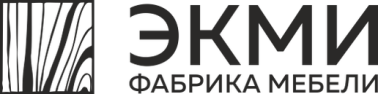 ПараметрыВид покрытияВид покрытияВид покрытияПараметрыМатовоеГлянцевоеМеталликСоответствие с каталогом RAL90-100%90-100%85-100%ПылинкиНе более 3-х на 0,3 м2Не более 3-х на 0,3 м2Не более 3-х на 0,3 м2ШагреньНе допускаетсяДопускается едва заметнаяДопускается едва заметнаяНеравномерность распределения спецэффекта------------------------------------НетКратеры, пузырьки, проколыНе более 2-х на 0,5м2; допускаются на торцахНе более 2-х на 0,5м2; допускаются на торцахНе более 2-х на 0,5м2; допускаются на торцахРискиДопускаются едва заметныеДопускаются едва заметныеДопускаются едва заметные